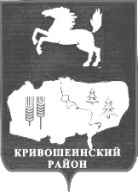 АДМИНИСТРАЦИЯ                                                                                              (ИСПОЛНИТЕЛЬНО-РАСПОРЯДИТЕЛЬНЫЙ ОРГАН  МУНИЦИПАЛЬНОГО ОБРАЗОВАНИЯ) –  АДМИНИСТРАЦИЯ КРИВОШЕИНСКОГО РАЙОНАул. Ленина, 26 с.Кривошеино, Томская область, 636300,  телефон: 2-14-90,  факс: 2-15-05                                                                                                                                                                                        Е-mail: kshadm@tomsk.gov.ru,  http://kradm.tomsk.ru , ОКПО 02377915, ИНН 7009001530 КПП 7009000116.12.2021г.									                  ИКМ-12Информацияо результатах проверки по осуществлению ведомственного контроля в сфере закупок товаров, работ, услуг для обеспечения нужд Муниципального казённого учреждения «Управление образования Администрации Кривошеинского района Томской области»На основании статьи  100 Федерального закона от 05.04.2013 № 44-ФЗ «О контрактной системе в сфере закупок товаров, работ, услуг для обеспечения государственных и муниципальных нужд», Постановления Администрации Кривошеинского района от 08.08.2014 № 491 «Об утверждении порядка осуществления ведомственного контроля в сфере закупок товаров, работ, услуг для обеспечения нужд муниципального образования  Кривошеинский район», Распоряжения Администрации Кривошеинского района от 15.12.2020 № 367-р «Об утверждении плана проверок ведомственного контроля в сфере закупок для муниципальных нужд Кривошеинского района на 2021 год», Распоряжение Администрации Кривошеинского района                     от 26.10.2021 № 367-р «О проведении плановой проверки по осуществлению ведомственного контроля в сфере закупок товаров, работ, услуг для обеспечения нужд Муниципального казённого учреждения «Управление образования Администрации Кривошеинского района Томской области»» проведено плановое контрольное мероприятие по осуществлению ведомственного контроля в сфере закупок товаров, работ, услуг для обеспечения нужд Муниципального казённого учреждения «Управление образования Администрации Кривошеинского района Томской области».Срок проведения проверки: с 29.11.2021 по 13.12.2021 года.Проверяемый период: с 01.01.2020 по 31.12.2020 года.Субъект проверки: Муниципальное казённое учреждение «Управление образования Администрации Кривошеинского района Томской области».В  ходе контрольного мероприятия установлены  нарушения Федерального закона от 05.04.2013 № 44-ФЗ «О контрактной системе в сфере закупок товаров, работ, услуг для обеспечения государственных и муниципальных нужд»:статья 38 в части отсутствия контрактного управляющего с 03.08.2020года по 31.12.2020года;часть 2 статьи 34 в части отсутствия информации в контрактах (договорах).